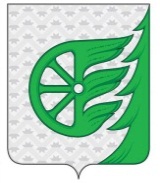 СОВЕТ ДЕПУТАТОВ ГОРОДСКОГО ОКРУГА ГОРОД ШАХУНЬЯНИЖЕГОРОДСКОЙ ОБЛАСТИР Е Ш Е Н И ЕОт 28 февраля  2020 года                                                                                                   №37-9Об обращении в Законодательное собрание Нижегородской области с предложением выйти с законодательной инициативой в Государственную Думу Российской Федерации о внесении изменений в пункт 3 статьи 4 Закона № 259-ФЗ от 8 ноября 2007 года «Устав автомобильного транспорта и городского наземного электрического транспорта», Руководствуясь Уставом городского округа город Шахунья Нижегородской области,Совет депутатов решил: 1. Обратиться в Законодательное собрание Нижегородской области с предложением выйти с законодательной инициативой в Государственную Думу Российской Федерации о внесении изменений в пункт 3 статьи 4 Закона № 259-ФЗ от 8 ноября 2007 года «Устав автомобильного транспорта и городского наземного электрического транспорта».            2.  Направить настоящее решение в Законодательное собрание Нижегородской области.             3.  Настоящее решение вступает в силу со дня его подписания и подлежит опубликованию на официальном сайте администрации городского округа город Шахунья Нижегородской области.И.О. главы местного самоуправления городского округа город Шахунья                                                                              С.А.Кузнецов   Приложение к решению Совета депутатов городского округа город Шахунья Нижегородской области От «28» февраля 2020 года № 37-91. Пункт 3 статьи 4 Устава изложить в новой редакции:«Перевозки в пригородном сообщении осуществляются между населенными пунктами в границах муниципального образования».ПОЯСНИТЕЛЬНАЯ ЗАПИСКАо внесении изменений в пункт 3 статьи 4 Устава автомобильного транспорта и городского наземного электрического транспорта, принятого Государственной Думой 18 октября 2007 года и Одобренного Советом Федерации 26 октября 2007 годаСогласно пункту 3 статьи 4 Федерального закона № 259-ФЗ от 8 ноября 2007 года  «Устав автомобильного транспорта и городского наземного электрического транспорта» - «Перевозки в пригородном сообщении осуществляются между населенными пунктами на расстояние до пятидесяти километров включительно между границами этих населенных пунктов». В соответствии с Уставом городского округа город Шахунья Нижегородской области, принятом решением Совета депутатов городского округа город Шахунья № 5-7 от 10 августа 2012 года в состав территории городского округа входят городской населенный пункт рабочий поселок Вахтан и рабочий поселок Сява.На основании реестра автобусных маршрутов, утвержденного постановлением администрации округа № 1847 от 28.12.2017 года, паспортов маршрутов № 121 Сява-Хмелевицы, № 122 Вахтан-Хмелевицы, № 123 Хмелевицы-Шахунья и свидетельств об осуществлении перевозок по маршрутам регулярных перевозок: № 121 Сява-Хмелевицы, № 122 Вахтан-Хмелевицы, № 123 Хмелевицы-Шахунья, осуществляются перевозки пассажиров в границах городского округа город Шахунья Нижегородской области.Администрацией г.о.г. Шахунья для сохранения социальных льгот принято решение о разделении данных  маршрутов на 3 пригородных маршрута: № 121 Сява-Хмелевицы, № 122 Вахтан-Хмелевицы, № 123 Хмелевицы-Шахунья. Место для разделения  маршрутов было выбрано с. Хмелевицы, т.к. в данном населенном пункте находится кассовый пункт, где для удобства пассажиров обилечивание производит контролер-кондуктор.Маршрут «Сява-Шахунья» составляет 59 км. Маршрут «Вахтан-Шахунья» составляет 66,5 км., из чего следует, что данные маршруты относятся к междугородним перевозкам. На междугородних перевозках социальные льготы не действуют.С целью сохранения льгот необходимо осуществление  перевозок в пригородном сообщении между населенными пунктами в границах муниципального образования.